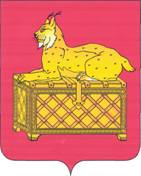 РЕВИЗИОННАЯ КОМИССИЯМУНИЦИПАЛЬНОГО ОБРАЗОВАНИЯг. БОДАЙБО И РАЙОНАЗАКЛЮЧЕНИЕ № 01-16зна  годовой отчет муниципального образования Мамаканское городское поселение за 2021 год        Утвержденораспоряжением председателя                              Ревизионной комиссии        от 19.04.2022 № 41-пРевизионной комиссией муниципального образования г. Бодайбо и района (далее – Ревизионная комиссия г. Бодайбо и района) подготовлено заключение на годовой отчет об исполнении бюджета Мамаканского муниципального образования за 2021 год  в соответствии с требованиями статьи 264.4 Бюджетного кодекса Российской Федерации и статьи 38.1 Положения о бюджетном процессе в муниципальном образовании Мамаканское городское поселение, утвержденного Решением Думы  муниципального образования Мамаканского городского поселения утвержденного Решением Думы от 14.12.2005 № 6 (с изменениями от 05.04.2021 г.) (далее – Положение о бюджетном процессе), по результатам проверки годового отчета об исполнении бюджета за 2021 год, а также документов и материалов, подлежащих представлению  одновременно с годовым отчетом об исполнении  местного бюджета.Целью проведения внешней проверки годового отчета об исполнении местного бюджета явилось определение достоверности и полноты отражения показателей годовой бюджетной отчетности и соответствия порядка ведения бюджетного учета в муниципальном образовании законодательству РФ.Основные выводы:1.Внешняя проверка годового отчёта об исполнении бюджета муниципального образования Мамаканское городское поселение за 2021 год проводилась в соответствии с Соглашением «О передаче полномочий по осуществлению внешнего муниципального финансового контроля» от 16.12.2019 № 1.2.Годовой отчет об исполнении  бюджета муниципального образования Мамаканское городского поселения за 2021 поступил в Ревизионную комиссию г. Бодайбо и района с соблюдением установленного срока (п.3 ст.264.4 БК РФ).   3. В результате внешней проверки годового отчета об исполнении местного бюджета установлено, что в целом представленный отчет об исполнении бюджета является достоверным. 4. Исполнение бюджета муниципального образования Мамаканское городское поселение по доходам за 2021 год составило 51 733,2  тыс. рублей или 97,6 % по сравнению с утвержденными бюджетными назначениями.  По отношению к 2020 году доходная часть бюджета муниципального образования увеличилась на 16 404,3 тыс. руб. Увеличение доходной части бюджета по отношению к 2020 году произошло, в основном, за счет:- безвозмездных поступлений – на 17 243,5 тыс.рублей;- Акцизы - на 130,8 тыс.руб.. 5. Согласно отчету об исполнении бюджета (ф. 0503117), расходы местного бюджета по состоянию на 01.01.2022  составили 50 384,6  тыс. руб. или  92,7 % утвержденных бюджетных назначений (54 323,5 тыс. руб.). Наибольший удельный вес приходится на разделы:- «Общегосударственные вопросы»  - 38,3 %, - «Жилищно-коммунальное хозяйство» - 30,0 %,- « Национальная экономика» - 27,5 %.В 2021 году  по сравнению с 2020 годом снижены расходы бюджета  по разделу:- «Образование» на 22,1 тыс.руб. (28,4%),- «Физкультура и спорт» на 39,5 тыс.руб. (4,4%),6. В бюджете муниципального образования на 2021 год предусматривались бюджетные ассигнования на реализацию 9 муниципальных программ на сумму 20 938.0 тыс.руб. Фактическая сумма  расходов, осуществленных в рамках муниципальных программ, составила 19 544.1 тыс.руб. (93.3%). Доля средств, приходящаяся на муниципальные программы, в общей сумме расходов в 2021 году составила 37.8%.               7. Следует отметить, что в Постановлении № 39-п  не утверждена форма Паспорта программ, поэтому в паспортах программ есть различия в количестве разделов. По трем муниципальным  программам: «Энергосбережение и повышение энергоэффективности на территории Мамаканского муниципального образования на 2018-2022 годы»,  « Благоустройство территории Мамаканского городского поселения на 2020-2023 годы», "Управление муниципальной собственностью  Мамаканского МО на 2019-2023 годы" в паспортах программ отсутствует раздел «Целевые индикаторы и показатели» (нарушение п.3 ст.179 БК РФ). Данное замечание было отражено в Заключении Ревизионной комиссии  от 01.04.2021 № 01-10з.  Порядок проведения оценки эффективности  реализации муниципальных программ утвержденный  Постановлением Мамаканского городского поселения от 22.04.2015 № 39-п представлен в крайне упрощенном варианте (нарушение ст.179 БК РФ).   По программе  «Развитие физкультуры и спорта в Мамаканском  МО на 2020-2023 годы» выявлено расхождение в сумме между данными отчета об исполнении бюджета (ф.0503117) за 2021 год (утвержденные бюджетные назначения: 1 000,7 тыс.рублей) и данными решения Думы от 10.12.2021 г. № 47 «О внесении изменений в решение Думы от 15.12.2020 г. №37 «О бюджете Мамаканского муниципального образования на 2021 год и плановый период 2022 и 2023 годов»: 998,5 тыс.рублей). Сумма расхождения составила 2,2 тыс.рублей.         Суммы финансового обеспечения за 2021 год, указанные в Паспортах программ не соответствуют  данным решения Думы «О бюджете Мамаканского муниципального образования на 2021 год и плановый период 2022 и 2023 годов» от 15.12.2020 г № 37 (с учетом вносимых в течение года изменений) по 7 программам.  В нарушение п.5.5. Постановления № 39-п Администрацией несвоевременно вносятся изменения в муниципальные программы в связи с изменением бюджетных ассигнований на текущий год и плановый период.            8.  Решением Думы Мамаканского городского поселения  от 15.12.2020  № 37 бюджет на 2021 год был сформирован с дефицитом в размере 366,6 тыс. рублей или 4,9% от доходной части бюджета без учета безвозмездных поступлений. Дефицит бюджета не превышает ограничений, установленных ст. 92.1 БК РФ.                   С учетом внесения изменений в решение Думы от 15.12.2020 № 37  дефицит бюджета  утвержден в сумме 1 318,3 тыс. рублей или 16,5% от утвержденного общего годового дохода без учета утвержденных безвозмездных начислений. Превышение дефицита бюджета над ограничениями, установленными статьей 92.1 Бюджетного кодекса Российской Федерации, осуществлено в пределах суммы снижения остатков средств на счетах по учету средств местного бюджета.         С учетом снижения остатков средств на счете по учету средств бюджета Мамаканского МО дефицит бюджета составит 1 586,9 тыс.рублей или 19,9 % от утвержденного общего годового объема доходов бюджета Мамаканского МО без учета утвержденного объема безвозмездных поступлений .По итогам 2021г. бюджет исполнен с профицитом в сумме 1 348,6 тыс.руб.Погашение в 2021 году муниципальным образованием в валюте РФ бюджетного кредита 0,0 тыс.рублей. Муниципальный долг на 01.01.2021 г. составлял 7 934,5 тыс. руб., на 01.01.2022 г. составил 6 347,6 тыс. руб. В 2021 году прошла оплата основного долга в сумме 1 586,9 тыс.руб. в соответствии с Соглашением с Министерством финансов Иркутской области об урегулировании денежного обязательства от 10.06.2020 г. Об урегулировании задолженности по денежному обязательству (задолженности по бюджетному кредиту). В 2012 году Мамаканскому муниципальному образованию  из областного бюджета был предоставлен бюджетный кредит на общую сумму 14 292,0 тыс.рублей (Договор от 06.11.2012 № 9). В целом, Ревизионная комиссия муниципального образования г. Бодайбо и района полагает, что годовой отчет об исполнении местного бюджета за 2021 год может быть рекомендован к рассмотрению на публичных слушаниях, а также к принятию Решением Думы  Мамаканского городского поселения.Пояснительная записка к настоящему документу прилагается.Председатель комиссии				                            О. М. Шушунова